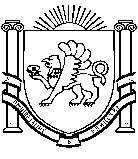 МУНИЦИПАЛЬНОЕ БЮДЖЕТНОЕ ОБЩЕОБРАЗОВАТЕЛЬНОЕ УЧРЕЖДЕНИЕ"ОКТЯБРЬСКАЯ СРЕДНЯЯ ОБЩЕОБРАЗОВАТЕЛЬНАЯ ШКОЛА"
ЛЕНИНСКОГО РАЙОНА РЕСПУБЛИКИ КРЫМул. Киевская, д. 1, с. Октябрьское, 298228, телефон +7(36557)46-4-17, e-mail: lenino_oktyabrskaya@crimeaedu.ruПРИКАЗ________                                                                                                                № ______                                                                             «Об утверждении программ вводного и первичного инструктажей»В целях реализации требований охраны труда, установленных Трудовым кодексом РФ, в соответствии с п. 2.1.2 Порядка обучения по охране труда и проверки знаний требований охраны труда работников организаций, утвержденного Постановлением Минтруда России, Минобразования России от 13.01.2003 № 1/29, п. 8.6 ГОСТ 12.0.004-2015 "Межгосударственный стандарт. Система стандартов безопасности труда. Организация обучения безопасности труда. Общие положения", введенного в действие Приказом Росстандарта от 09.06.2016 № 600-ст,ПРИКАЗЫВАЮ:1. Утвердить программу вводного инструктажа для работников школы (приложение 1).2. Утвердить программу вводного инструктажа для обучающихся школы (приложение 2).3. Утвердить программы первичного инструктажа по охране труда на рабочем месте, составленные для работников в соответствии со структурой (приложение 3):3.1. Программа первичного инструктажа администрации школы 3.2. Программа первичного инструктажа учителей школы 3.3. Программа первичного инструктажа учителя (инструктора) физкультуры 3.4. Программа первичного инструктажа учителя информатики 3.5. Программа первичного инструктажа учителя начальных классов 3.6. Программа первичного инструктажа учителя физики 3.7. Программа первичного инструктажа учителя биологии и химии 3.8. Программа первичного инструктажа лаборанта кабинета физики 3.10. Программа первичного инструктажа медработника школы 3.11. Программа первичного инструктажа секретаря, делопроизводителя 3.12. Программа первичного инструктажа работников пищеблока 3.13. Программа первичного инструктажа уборщика служебных помещений 3.14. Программа первичного инструктажа кладовщика 3.15. Программа первичного инструктажа сторожа 3.16. Программа первичного инструктажа дворника.4. Контроль за исполнением настоящего приказа оставляю за собой.Директор ___________________                   _______________ /____________________/Приложение 1Программа вводного инструктажа для работников школы1. Общие сведения об учреждении, его характерные особенности. 2. Трудовой договор, рабочее время и время отдыха. 2.1. Трудовой договор 2.2. Рабочее время 2.3. Время отдыха 2.4. Социальные гарантии 3. Правила внутреннего трудового распорядка. 4. Организация работы по охране труда. 5. Общие правила поведения работников на территории организации. 6. Основные опасные и вредные производственные факторы, характерные для данной организации. 7. Методы и средства предупреждения несчастных случаев и профзаболеваний. 8. Средства индивидуальной защиты. 9. Основные требования по предупреждению электротравматизма. 10. Основные требования производственной санитарии и личной гигиены. 11. Порядок расследования и оформления несчастных случаев и профессиональных заболеваний. 12. Пожарная безопасность. 13. Первая помощь пострадавшим.Приложение 2Программа вводного инструктажа для обучающихся школы1. Введение. 2. Общие сведения о школе. 3. Основные опасные и вредные факторы образовательного процесса, действующие на ученика. 4. Правила поведения обучающихся в школе (во время образовательного процесса, на перемене, в столовой). 5. Пожарная безопасность, причины пожаров, способы и средства предотвращения пожаров, первичные средства пожаротушения, действия при возникновении пожара. 6. Основы электробезопасности, способы предупреждения электротравматизма. 7. Правила поведения при чрезвычайных ситуациях различного характера (аварии, катастрофы и стихийные бедствия, террористические акты). 8. Правила поведения на дорогах, при движении в школу и из нее.Приложение 3Структура программ первичного инструктажа по охране труда на рабочем месте для работников1. Введение. 2. Организация охраны труда на рабочем месте. 3. Общие правила поведения работников на рабочем месте. 4. Опасные зоны. Вредные и опасные факторы. Средства индивидуальной защиты. 5. Порядок подготовки к работе. 6. Требования безопасности во время работы. 7. Основные требования по предупреждению электротравматизма. 8. Пожарная безопасность. Способы и средства предотвращения пожаров и аварий. 9. Средства пожаротушения и места их расположения. 10. Обязанности и действия работников в случае пожара. 11. Характерные причины аварий, пожаров, случаев травматизма, меры их предотвращения. 12. Действия при возникновении опасной ситуации. 13. Первая помощь пострадавшим при несчастных случаях. 14. Изучение инструкций по охране труда для работников по профессии и видам работ.